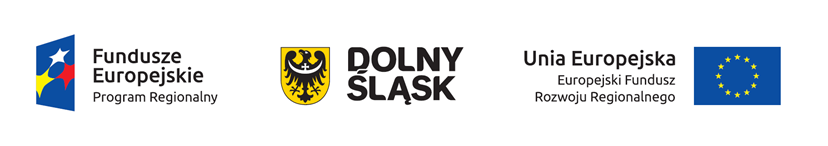 Załącznik nr 6 do SIWZZmiana naniesiona kolorem zielonym Str. 3,8, 32, 33 i 34 . OPIS PRZEDMIOTU ZAMÓWIENIAPrzedmiotem zamówienia jest Dostawa wyposażenia i oprogramowania pracowni cyfrowych wraz z instalacją i wdrożeniem – etap II.Szczegółowy przedmiot zamówienia obejmuje zakup wraz z dostawą i montażem  wyposażenia do 3 pracowni cyfrowych w podziale na 2 zadania:  meble (Zadanie nr 1) oraz sprzęt komputerowy (zadanie nr 2) dla Publicznej Szkole Podstawowej nr 2 (PSP nr 2), Publicznej Szkole Podstawowej nr 3 przy ul. Prusa 2 (PSP nr 3) w Jelczu-Laskowicach oraz dla Publicznej Szkoły Podstawowoej w Miłoszycach (PSP Miłoszyce) w ramach projektu „Poprawa jakości kształcenia w Gminie Jelcz-Laskowice poprzez utworzenie 6 pracowni cyfrowych w szkołach podstawowych i gimnazjach” dofinansowanego ze środków Europejskiego Funduszu Rozwoju Regionalnego w ramach Regionalnego Programu Operacyjnego Województwa Dolnośląskiego 2014-2020 (Działanie 7.1, Poddziałanie 7.1.2, Oś Priorytetowej nr 7).Termin realizacji zamówienia:  od 25.06.2018 r. do 31.08.2018 r., w tym:	Zadanie nr 1 Meble 			– od 25.06.2018 r. do 06.07.2018 r.	Zadanie nr 2 Sprzęt komputerowy	– od 25.06.2018 r. do 31.08.2018 r. Wykonawca zobowiązany jest sporządzić harmonogram dostawy przedmiotu umowy w konsultacji z Zamawiającym i dyrektorami szkół. Dostawa przedmiotu umowy możliwa jest w dniach i godzinach pracy szkół.Dostarczone do szkół wyposażenie musi być nowe, kompletne, wolne od wad i posiadać prawem wymagane certyfikaty, atesty, deklaracje zgodności CE itp. Wykonawca zobowiązany jest dostarczyć na własny koszt i ryzyko wyposażenie w miejsce dostawy oraz we wskazanym przez Zamawiającego miejscu dokonać jego montażu.Dostawa obejmuje transport wyposażenia do Szkół oraz rozładunek, wniesienie do wskazanych pomieszczeń, sprawdzenie oraz montaż. Koszty ubezpieczenia przedmiotu zamówienia na czas transportu obciążają Wykonawcę.Wykonawca jest odpowiedzialny względem Zamawiającego za wszelkie wady fizyczne przedmiotu zamówienia. Przez wadę fizyczną rozumie się w szczególności jakąkolwiek niezgodność przedmiotu zamówienia z opisem przedmiotu zamówienia i ofertą Wykonawcy.Wykonawca jest odpowiedzialny względem Zamawiającego za wszelkie wady prawne przedmiotu zamówienia, w tym również za ewentualne roszczenia osób trzecich, wynikające z naruszenia praw, własności intelektualnej i przemysłowej w tym praw autorskich, patentów. Jeżeli z powodu wady prawnej przedmiotu zamówienia Zamawiający będzie zmuszony wydać przedmiot umowy osobie trzeciej, Wykonawca jest zobowiązany do zwrotu otrzymanej kwoty.Dostarczone wyposażenie powinno posiadać atesty i certyfikaty bezpieczeństwa poświadczające zgodność z normami obowiązującymi w Unii Europejskiej. Oznacza to, że są całkowicie bezpieczne i w pełni odpowiadają wymogom stawianym produktom dla dzieci oraz dopuszczone są do użytku przez dzieci w placówkach szkolnych.Wskazanie nazw zwyczajowych w zamieszczonych elementach opisu wyposażenia służy wyłącznie określeniu cech technicznych i jakościowych. dopuszcza się możliwość przedstawienia w ofercie asortymentu równoważnego pod warunkiem, iż oferowany asortyment będzie o takich samych lub lepszych parametrach technicznych, jakościowych, funkcjonalnych oraz użytkowych. Wykonawca, który powołuje się na rozwiązania równoważne jest obowiązany wykazać, że oferowane przez niego dostawy, spełniają wymagania określone w zamówieniu .Odbiór dokonany zostanie na podstawie protokołu odbioru przedmiotu zamówienia. Protokół zostanie podpisany po dostawie i uruchomieniu sprzętu oraz wykonaniu wszystkich wymaganych przez Zamawiającego testów. Szczegółowy opis przedmiotu zamówienia zawiera SIWZ.Część NR 1. MEBLEW ramach przedmiotowego zadania Wykonawca zobowiązany jest do dostarczenia, zamontowania i ustawienia mebli w miejscu wskazanym przez Zamawiającego wg przedstawionej aranżacji rozmieszczenia mebli w pracowni (Załącznik nr 7).Część  NR 2 SPRZĘT KOMPUTEROWY Z OPROGRAMOWANIEMW przypadku wskazania w opisie przedmiotu zamówienia znaków towarowych, patentów lub pochodzenia Zamawiający dopuszcza możliwość wskazania produktów równoważnych.W przypadku oferowanie przez Wykonawcę produktów równoważnych do wymaganych przez zamawiającego ciężar udowodnienia równoważności spoczywa na Wykonawcy.Przez produkt równoważny Zamawiający rozumie sprzęt o parametrach, standardach jakościowych i technologicznych takich samych bądź lepszych w stosunku do pożądanego przez Zamawiającego.Produkt równoważny powinien być określony z nazwy producenta, typu/ modelu.Zamawiający dopuszcza zaoferowanie sprzętu o parametrach lepszych do wymagań minimalnych.Urządzenia muszą być fabrycznie nowe i spełniać podane parametry techniczne (minimalne).Zamawiający dopuszcza możliwość zaproponowania równoważnego sprzętu, pracującego w innej niż wskazana w zamówieniu technologii. W przypadku wystąpienia jednak kwestii spornych dotyczących, która technologia jest lepsza,  pierwszeństwo ma technologia wskazana przez Zamawiającego w zamówieniu. W takim przypadku Zamawiający ma prawo żądać sprzętu w technologii wskazanej w zamówieniu.W ramach przedmiotowego zadania wykonawca jest zobowiązany do: I.  Budowy sieci LAN w placówkach - rzuty pomieszczeń (Załącznik nr 8), aranżacje rozmieszczenia mebli (Załącznik nr 7) - zgodnie z wymaganiami technicznymi budowy sieci LAN zawartymi w załączniku dokumentacji technicznej „ Wymogi dotyczące budowy sieci LAN ” (Załącznik nr 9) oraz uwzględniając sugestie  Zamawiającego lub wyznaczonego przez niego przedstawiciela.Instalacja elektryczna zasilana jest z pojedynczej tablicy zamontowanej w sąsiedztwie szafy dystrybucyjnej. Obwody odbiorcze wyposażyć w zabezpieczenia różnicowo-prądowe. Każdy obwód musi być zabezpieczony wyłącznikiem nadprądowym oraz różnicowo-prądowym. Na jednym obwodzie nie może być więcej niż 7 gniazd podwójnych 230V. W szafie serwerowej należy podłączyć gniazdo DATA z dedykowanego obwodu elektrycznego tylko dla szafy wraz z zamontowaną listwą zasilającą. Należy wykonać pomiary: rezystancji izolacji przewodów, ciągłości przewodów, impedancji pętli zwarcia, sprawdzenia wyłączników różnicowoprądowych. Należy zrealizować za pomocą dostarczonego KVM Extendera, przełącznika KVM 2/1 i okablowania konsolę bezpośredniego dostępu do serwera na stanowisku nauczycielskim. Przełączając na KVM przycisk, mamy pełną konsolę ( klawiaturę + mysz + monitor )  serwera w celu diagnostyki ewentualnych przyczyn awarii i możliwości ich usunięcia, wejścia do BIOS-u, itd. Cała rola zarządzania, włącznie z funkcją zarządzania IPMI musi zostać w pełni wdrożona i działająca.Sporządzić i dostarczyć Zamawiającemu raport wyników pomiarów wykonany zgodniez wymogami: -  Polskich Norm (PN-HD 60364-6:2008 - Instalacje elektryczne niskiego napięcia). lub norm równoważnych zgodnie z art. 30 ust. 4 Ustawy Prawo zamówień publicznych oraz obowiązujących przepisów. W zależności od umiejscowienia punktów logicznych w sali, do montażu należy wykorzystać systemowe listwy instalacyjne PCV, korytka lub peszle ( listwy natynkowe lub przypodłogowe – w zależności od potrzeb ). Całe okablowanie prądowe i strukturalne łączące stanowiska z naściennymi punktami logicznymi musi być ułożone w kanałach kablowych zainstalowanych przy stołach. W przestrzeni między stolikami a gniazdami naściennym, należy zachować odpowiedni zapas długości okablowania, umożliwiający swobodne manewry stołami na ok. 40 cm w każdą stronę oraz zabezpieczyć to okablowanie przed uszkodzeniem właściwym systemem organizerów okablowania, od stołu najbliżej gniazd do gniazd. Szczegóły rozmieszczenia instalacji, gniazd sieci elektrycznej i logicznej oraz wykorzystanych elementów muszą zostać uzgodnione i zatwierdzone przez Zamawiającego przed montażem. W przypadku wykonania instalacji, bez akceptacji szczegółów rozmieszenia poszczególnych elementów przez wskazane do tego osoby zamawiającego, wykonawca na własny koszt, zgadza się wykonać wszystkie potrzebne modyfikacje, doprowadzając instalację do stanu wskazanego przez Zamawiającego. Wszystkie gniazda, portów,  okablowania strukturalnego wew. szaf i w pracowni, wszelkie elementy rozdzielni elektrycznej muszą być odpowiednio opisane i oznakowane, umożliwiając jednoznaczną identyfikację poszczególnych elementów.Wykonawca zobowiązany jest sporządzić i dostarczyć Zamawiającemu po wykonaniu prac dokumentację powykonawczą w formie wydruku oraz w wersji elektronicznej, która musi zawierać: a)  Instalacja logiczna: • Raporty z pomiarów dynamicznych okablowania, • Rzeczywiste trasy prowadzenia kabli transmisyjnych poziomych,• Oznaczenia poszczególnych szaf, gniazd, kabli i portów w panelach krosowych,• Certyfikat gwarancji minimum 20-letniej producenta systemu okablowania,b)  Instalacja elektryczna: • Rzeczywiste trasy prowadzenia kabli elektrycznych• Oznaczenia poszczególnych rozdzielni, gniazd i zabezpieczeń w rozdzielniach elektrycznych • Pomiary elektryczne wykonane zgodnie z normą: (PN-HD 60364-6:2008 - Instalacje elektryczne niskiego napięcia) lub normą równoważną zgodnie z art. 30 ust. 4 Ustawy PZPWymagania dotyczące gwarancji: Na sieć strukturalną: Min. 20-lat gwarancji producenta okablowania potwierdzonej certyfikatem gwarancji systemowej. Wszystkie elementy systemu muszą być wyprodukowane przez jednego producenta i spełniać wymagania określone w załączniku „Wymogi dotyczące budowy sieci LAN” (Załącznik nr 4).II. Dostawy, zamontowania, uruchomienia sprzętu komputerowego, sieciowego wraz z oprogramowaniem w każdej z pracowni:•  Zestaw tablica interaktywna z projektorem, oprogramowaniem, uchwytami do montażu wg potrzeb danej placówki – szt. 1 •  Stanowisko ucznia: monitor z komputerem mini-pc, klawiatura, mysz, słuchawki – szt. 25 •  Stanowisko nauczyciela: Laptop do pracowni z oprogramowaniem, klawiatura, mysz, stacja dokująca i monitor – szt. 1 •  Dodatkowe stanowisko nauczyciela: Laptop do pracowni z oprogramowaniem, torba - szt. 1 •  Stanowisko drukujące - urządzenie wielofunkcyjne – szt. 1 •  Przełącznik sieciowy – szt. 1 •  UPS z oprogramowaniem zarządzającym – szt. 1 •  System KVM Extender i KVM przełącznik 2/1 z kompletem okablowania – 1kpl.•  Wyposażenie serwerowe: • Serwer sieciowy z oprogramowaniem zarządzającym oraz okablowaniem komputerowym i zasilającym – szt. 1 • System serwerowy z licencjami dostępowymi dla stanowisk i laptopów oraz oprogramowanie antywirusowe– szt. 27•  Ilość systemów serwerowych – jeden system na jeden serwer fizyczny •  Ilość licencji dostępowych CAL dla stanowisk uczniów i nauczycieli:   Dla szkoły nr 1 – ilość 27   Dla szkoły nr 2 – ilość 27  Dla szkoły nr 3 – ilość 27•  Nakładka na stanowisko dla osoby niepełnosprawnej – szt. 1 •  Oprogramowanie dla osoby niepełnosprawnej – 1 zestaw•  Oprogramowanie edukacyjne – dydaktyczne – 1 zestaw•  Oprogramowanie edukacyjno-biurowe – szt. 27•  Oprogramowanie do zarządzania pracownią ( stanowisko nauczyciela ) – szt. 1•  Oprogramowanie do zarządzania pracownią ( stanowiska uczniów ) – szt. 25III. Dostarczenia pełnej dokumentacji dotyczącej zainstalowanego sprzętu i przeszkolenia osób wskazanych przez dyrektorów placówek. Przeprowadzenie oddzielnego szkolenia dla osób opiekujących się pracownią od strony utrzymania sprawności jej działania oraz osobnego dla nauczycieli mających korzystać z jej zasobów.1.	Dokumentacja musi zawierać w dwóch egzemplarzach ( jeden dla Zamawiającego, jedne dla szkoły):•	szczegółowy opis konfiguracji pracowni, w tym dane o zastosowanej konfiguracji sprzętowej i programowej (np. jakie wdrożono role serwera i w jakiej konfiguracji są wykorzystywane do obsługi pracowni ),•	informację o wszystkich licencjach na oprogramowanie wraz z kluczami licencyjnymi,•	wszelkie niezbędne dane logowania do zarządzania serwerem i jego rolami,•	szczegółową konfigurację switchy zarządzalnych i routerów ( dane logowania, nazwy sieci, konfiguracje serwera DHCP, routingu, firewall-a, itp. )•	procedurę awaryjnego postępowania w przypadku problemów z prądem, awarii serwera, długich przerw w dostawie energii, wstępnej analizy problemów z serwerem,•	szczegółowe informacje dotyczące zgłaszania awarii i problemów ze sprzętem w pracowni ( odpowiedzialne osoby kontaktowe po stronie dostawcy, numery telefonów, e-maile, godziny pracy, formę i godziny zgłaszania problemów ),•	szczegółowe informacje dotyczące okresu  i form udzielonej gwarancji na poszczególne elementy pracowni.2.	Szkolenie nauczycieli z zakresu wykorzystania dostarczonego sprzętu i oprogramowania multimedialnego.3.	Szkolenie opiekunów zarządzających pracownią cyfrową, z zakresu diagnozowania podstawowych usterek. Wyłączania całej pracowni z prądu w przypadku awarii i ponownego uruchamiania po długich przerwach w dostawie energii. Pokazanie, gdzie znajdują się poszczególne elementy pracowni, rozdzielnia elektryczna, szafa rack-owa i jej wewnętrzne elementy. Zaznajomienie z podziałem zasilania poszczególnych segmentów sieci oraz ich zabezpieczeń, obsługi systemu KVM, odzyskiwania systemu serwera z tworzonej kopii bezpieczeństwa ( i dostarczonych nośników kopii )po awarii serwera i odtworzenia systemu stanowiska ucznia. Przeszkolenie z procedury zgłaszania problemów z pracownią, podstawowych testów i czynności, które mogą wykonać samodzielnie przed zgłoszeniem awarii.4.	Przeprowadzenie praktycznego testu kompetencyjnego z przyswojenia przekazanych informacji dla obu grup.Sprzęt komputerowy, sieciowy i oprogramowanie.Serwer sieciowy – 3 szt.Przełącznik zarządzalny ( switch ) – 3 szt.Router – 3 szt.UPS do serwera – 3 szt.Stanowisko drukujące wielofunkcyjne – 3 szt.Stanowisko ucznia – mini-pc ( nettop) – 75 szt.Stanowisko ucznia - monitor – 75 szt.Stanowisko nauczyciela - monitor – 3 szt.Stanowisko nauczyciela  –  laptop 3 szt.Stanowisko nauczyciela – dodatkowy laptop – 3 szt.Tablica interaktywna – 3 szt.Projektor – 3 szt.System operacyjny serwerowo - terminalowy z licencjami dostępowymiNakładka klawiaturowa na stanowisko dla osoby niepełnosprawnej – 3 szt.Stacja dokująca – 3 szt.Oprogramowanie do zarządzania pracownią.Oprogramowanie na stanowisko dla osoby niepełnosprawnej.Oprogramowanie dydaktyczno – edukacyjne – 3 zestawy W tym 2 zestawy:1 zestaw:Oprogramowanie edukacyjno - biurowe.Oprogramowanie antywirusowe.Lp.Nazwa produktuIlość1.Stoły/ biurka, w tym:55 szt.1.1.Biurko dla nauczycielajednoszafkowe: szafka zamykana na zamek patentowy, szuflada na prowadnicy rolkowej zamykana na zamek patentowy,wymiar: 1200 x 600 x 760 mm, materiał wykonania: w całości wykonane z płyty wiórowej o grubości nie mniejszej niż 18 mm,kolor biurka: klon obrzeże blatu zabezpieczone doklejką PCV w kolorze płyty o grubości nie mniejszej niż 2 mm,  pozostałych elementów o grubości  min. 1 mm,przy krawędzi biurka umieszczona przelotka na kable,aktualny/ obowiązujący atest lub certyfikat  dopuszczający do użytkowania w jednostkach oświatowych,gwarancja minimum 2 lata, okres gwarancji liczony będzie od dnia bezusterkowego odbioru wykonanych prac montażowych1 szt.(PSP nr 2)1.2Biurko dla nauczycielajednoszafkowe: szafka zamykana na zamek patentowy, szuflada na prowadnicy rolkowej zamykana na zamek patentowy,wymiar: 1200 x 600 x 760 mm, materiał wykonania: w całości wykonane z płyty wiórowej o grubości nie mniejszej niż 18 mm,kolor biurka: buk obrzeże blatu zabezpieczone doklejką PCV w kolorze płyty o grubości nie mniejszej niż 2 mm,  pozostałych elementów o grubości  min. 1 mm,przy krawędzi biurka umieszczona przelotka na kable,aktualny/ obowiązujący atest lub certyfikat  dopuszczający do użytkowania w jednostkach oświatowych,gwarancja minimum 2 lata, okres gwarancji liczony będzie od dnia bezusterkowego odbioru wykonanych prac montażowych2 szt.(PSP nr 3, PSP Miłoszyce)1.3Stół podwójnywymiar blatu: 1300 x 550 x h760 mmblat: płyta laminowana o grubości nie mniejszej niż 18 mm,kolor blatu: klonobrzeże blatu zabezpieczone doklejką PCV w kolorze płyty o grubości nie mniejszej niż 2 mm,  2 niezależne wysuwane półki na klawiaturę i myszkę, mocowane na prowadnicach (osobna półka dla każdego użytkownika),bez półek na jednostkę centralną,  przy 2 krawędziach biurka umieszczone przelotki na kable,nogi z profili metalowych, z zatyczkami zabezpieczającymi podłogi przed zarysowaniem, kolor profili: zielony lub aluminium (kolor taki sam jak w poz. 1.6 i 1.9)haczyki na tornistry,aktualny/ obowiązujący atest lub certyfikat  dopuszczający do użytkowania w jednostkach oświatowych,gwarancja minimum 2 lata, okres gwarancji liczony będzie od dnia bezusterkowego odbioru wykonanych prac montażowych12 szt.(PSP nr 2)1.4Stół podwójnywymiar blatu: 1300 x 550 x h760 mmblat: płyta laminowana o grubości nie mniejszej niż 18 mm,kolor blatu: bukobrzeże blatu zabezpieczone doklejką PCV w kolorze płyty o grubości nie mniejszej niż 2 mm,  2 niezależne wysuwane półki na klawiaturę i myszkę, mocowane na prowadnicach (osobna półka dla każdego użytkownika),bez półek na jednostkę centralną,przy 2 krawędziach biurka umieszczone przelotki na kable,nogi z profili metalowych, z zatyczkami zabezpieczającymi podłogi przed zarysowaniem, kolor profili: niebieskihaczyki na tornistry,aktualny/ obowiązujący atest lub certyfikat  dopuszczający do użytkowania w jednostkach oświatowych,gwarancja minimum 2 lata, okres gwarancji liczony będzie od dnia bezusterkowego odbioru wykonanych prac montażowych12 szt.(PSP nr 3)1.5Stół podwójnywymiar blatu: 1300 x 550 x h760 mmblat: płyta laminowana o grubości nie mniejszej niż 18 mm,kolor blatu: bukobrzeże blatu zabezpieczone doklejką PCV w kolorze płyty o grubości nie mniejszej niż 2 mm,  2 niezależne wysuwane półki na klawiaturę i myszkę, mocowane na prowadnicach (osobna półka dla każdego użytkownika),bez półek na jednostkę centralną,przy 2 krawędziach biurka umieszczone przelotki na kable,nogi z profili metalowych, z zatyczkami zabezpieczającymi podłogi przed zarysowaniem, kolor profili: żółty lub pomarańczowy (kolor taki sam jak w poz. 1.8 i 1.11)haczyki na tornistry,aktualny/ obowiązujący atest lub certyfikat  dopuszczający do użytkowania w jednostkach oświatowych,gwarancja minimum 2 lata, okres gwarancji liczony będzie od dnia bezusterkowego odbioru wykonanych prac montażowych12 szt.(PSP Miłoszyce)1.6Stół pojedynczy/ Stół pojedynczy dla osoby niepełnosprawnejwymiar blatu: 700 x 550 x h760 mmblat: płyta laminowana o grubości nie mniejszej niż 18 mm,kolor blatu: klonobrzeże blatu zabezpieczone doklejką PCV w kolorze płyty o grubości nie mniejszej niż 2 mm,  wysuwana półka na klawiaturę i myszkę, mocowana na prowadnicach,bez półki na jednostkę centralną,przy krawędzi biurka umieszczona przelotka na kable,nogi z profili metalowych, z zatyczkami zabezpieczającymi podłogi przed zarysowaniem, kolor profili: zielony lub aluminiumhaczyki na tornistry,aktualny/ obowiązujący atest lub certyfikat  dopuszczający do użytkowania w jednostkach oświatowych,gwarancja minimum 2 lata, okres gwarancji liczony będzie od dnia bezusterkowego odbioru wykonanych prac montażowych1 szt.(PSP nr 2)1.7Stół pojedynczy/ Stół pojedynczy dla osoby niepełnosprawnejwymiar blatu: 700 x 550 x h760 mmblat: płyta laminowana o grubości nie mniejszej niż 18 mm,kolor blatu: bukobrzeże blatu zabezpieczone doklejką PCV w kolorze płyty o grubości nie mniejszej niż 2 mm,  wysuwana półka na klawiaturę i myszkę, mocowana na prowadnicach,•	bez półki na jednostkę centralną,przy krawędzi biurka umieszczona przelotka na kable,nogi z profili metalowych, z zatyczkami zabezpieczającymi podłogi przed zarysowaniem, kolor profili: niebieskihaczyki na tornistry (opcjonalnie),aktualny/ obowiązujący atest lub certyfikat  dopuszczający do użytkowania w jednostkach oświatowych,gwarancja minimum 2 lata, okres gwarancji liczony będzie od dnia bezusterkowego odbioru wykonanych prac montażowych1 szt.(PSP nr 3)1.8Stół pojedynczy/ Stół pojedynczy dla osoby niepełnosprawnejwymiar blatu: 700 x 550 x h760 mmblat: płyta laminowana o grubości nie mniejszej niż 18 mm,kolor blatu: bukobrzeże blatu zabezpieczone doklejką PCV w kolorze płyty o grubości nie mniejszej niż 2 mm,  wysuwana półka na klawiaturę i myszkę, mocowana na prowadnicach,•	bez półki na jednostkę centralną,przy krawędzi biurka umieszczona przelotka na kable,nogi z profili metalowych, z zatyczkami zabezpieczającymi podłogi przed zarysowaniem, kolor profili: żółty lub pomarańczowyhaczyki na tornistry (opcjonalnie),aktualny/ obowiązujący atest lub certyfikat  dopuszczający do użytkowania w jednostkach oświatowych,gwarancja minimum 2 lata, okres gwarancji liczony będzie od dnia bezusterkowego odbioru wykonanych prac montażowych1 szt. (PSP Miłoszyce)1.9Stół pojedynczy pod drukarkęwymiar blatu: 700 x 500 mmblat: płyta laminowana o grubości nie mniejszej niż 18 mm,kolor blatu: klonobrzeże blatu zabezpieczone doklejką PCV w kolorze płyty o grubości nie mniejszej niż 2 mm,  kolor profili: zielony lub aluminiumnogi z profili metalowych, z zatyczkami zabezpieczającymi podłogi przed zarysowaniem, wysokość regulowana  2-3,aktualny/ obowiązujący atest lub certyfikat  dopuszczający do użytkowania w jednostkach oświatowych,gwarancja minimum 2 lata, okres gwarancji liczony będzie od dnia bezusterkowego odbioru wykonanych prac montażowych1 szt.(PSP nr 2)1.10Stół pojedynczy pod drukarkęwymiar blatu: 700 x 500 mmblat: płyta laminowana o grubości nie mniejszej niż 18 mm,kolor blatu: bukobrzeże blatu zabezpieczone doklejką PCV w kolorze płyty o grubości nie mniejszej niż 2 mm,  kolor profili: niebieskinogi z profili metalowych, z zatyczkami zabezpieczającymi podłogi przed zarysowaniem, wysokość regulowana 2-3,aktualny/ obowiązujący atest lub certyfikat  dopuszczający do użytkowania w jednostkach oświatowych,gwarancja minimum 2 lata, okres gwarancji liczony będzie od dnia bezusterkowego odbioru wykonanych prac montażowych1 szt.(PSP nr 3)1.11Stół pojedynczy pod drukarkęwymiar blatu: 700 x 500 mmblat: płyta laminowana o grubości nie mniejszej niż 18 mm,kolor blatu: bukobrzeże blatu zabezpieczone doklejką PCV w kolorze płyty o grubości nie mniejszej niż 2 mm,  kolor profili: żółty lub pomarańczowynogi z profili metalowych, z zatyczkami zabezpieczającymi podłogi przed zarysowaniem, wysokość regulowana 2-3,aktualny/ obowiązujący atest lub certyfikat  dopuszczający do użytkowania w jednostkach oświatowych,gwarancja minimum 2 lata, okres gwarancji liczony będzie od dnia bezusterkowego odbioru wykonanych prac montażowych1 szt. (PSP Miłoszyce)2.Krzesła, w tym:78 szt.2.1Krzesło dla nauczycielakrzesło obrotowe tapicerowane siedzisko i oparcie,możliwość blokady oparcia w wybranej pozycji,regulacja głębokości siedziska oraz wysokość krzesła,podłokietniki,podstawa czarna nylonowa,samohamowne kółka do powierzchni dywanowych lub do powierzchni twardych,wymiary siedziska: nie mniej niż 46 x 45 cmaktualny/ obowiązujący atest lub certyfikat  dopuszczający do użytkowania w jednostkach oświatowych oraz potwierdzający spełnienie wymagań wytrzymałości, stateczności i bezpieczeństwa użytkowania,•	gwarancja minimum 2 lata, okres gwarancji liczony będzie od dnia bezusterkowego odbioru wykonanych prac montażowych3 szt.(PSP nr 2, PSP nr 3, PSP Miłoszyce)2.2Krzesło uczniowskiekrzesło obrotowe bez podłokietników, na podnośniku gazowym/ pneumatycznym,stelaż krzesła wykonany z rury okrągłej Ø min. 25 mm, malowany proszkowo,kolor stelażu: aluminium lub czarny,pięcioramienna podstawa zakończona stopkami, posiadającymi zabezpieczenie przez zarysowaniem podłogi,siedzisko i oparcie wykonane ze sklejki w kolorze klon, lakierowanej lakierem bezbarwnym,krzesło bezpieczne z zaokrąglonymi krawędziami,certyfikat  dopuszczający do użytkowania w jednostkach oświatowych,•	gwarancja minimum 2 lata, okres gwarancji liczony będzie od dnia bezusterkowego odbioru wykonanych prac montażowych25 szt.(PSP nr 2)2.3Krzesło uczniowskiekrzesło obrotowe bez podłokietników, na podnośniku gazowym/ pneumatycznym,stelaż krzesła wykonany z rury okrągłej Ø min. 25 mm, malowany proszkowo,kolor stelażu: aluminium lub czarny,pięcioramienna podstawa zakończona kółkami, posiadającymi zabezpieczenie przez zarysowaniem podłogi,siedzisko i oparcie wykonane ze sklejki w kolorze buk, lakierowanej lakierem bezbarwnym,krzesło bezpieczne z zaokrąglonymi krawędziami,certyfikat  dopuszczający do użytkowania w jednostkach oświatowych,•	gwarancja minimum 2 lata, okres gwarancji liczony będzie od dnia bezusterkowego odbioru wykonanych prac montażowych50 szt.(PSP nr 3, PSP Miłoszyce)Nazwa parametruMinimalne parametryParametr wymagany1.ObudowaWariant I. Obudowa typu RACK 19" o wysokości maksymalnie 2U.Wariant II. Obudowa typu wieża z możliwością instalacji w szafie RACK 19" o wysokości maksymalnie 5U.Tak2.Parametry procesoraProcesor o częstotliwości minimum 2,1 GHz, co najmniej ośmiordzeniowy, minimum 15MB cache. Procesor dedykowany do pracy w serwerach wieloprocesorowych. Tak3.Wydajność procesoraZaoferowany procesor musi uzyskiwać w teście Passmark CPU Mark wynik nie gorszy niż 11 300 punktów ( wynik zaproponowanego procesora musi znajdować się na stronie http://www.cpubenchmark.net – dołączyć wydruk ze strony internetowej)Tak4.Ilość procesorów serweraZainstalowane minimum 2 procesoryTak5.Pamięć RAMMinimum 128GB RDIMM DDR4 (8x16GB) minimum 2133MHz z możliwością rozbudowy do minimum 512GB. Minimum 8 slotów na pamięć.Tak6.Dyski HDDMinimum 4 dyski Hotswap 2TB SAS 7.2K 3.5 calaz możliwością rozbudowy do 8 dysków LFF.Tak7.Karta sieciowaZintegrowana z płytą główną min. dwukanałowa dwuportowa karta 1Gb.Minimum 4 porty 1Gb/s Ethernet w serwerze.Tak8.Karta graficznaNiezintegrowana karta akceleratora do obliczeńi grafiki dla serwerów. Pamięć min. 4GB DDR5Porty video min. 1 x DVI-I, min. 2 x DisplayPortLiczba rdzeni CUDA: min. 640, obsługa 3DTak9.Płyta głównaDedykowana do pracy w serwerach wieloproce-sorowych, zaprojektowana i wyprodukowana przez producenta serwera.Tak10.ChłodzenieZestaw wentylatorów redundantnych typu hot-plug zapewniających właściwe chłodzenie wszystkich elementów serwera.Tak11.KontrolermacierzowyKontroler macierzowy nie zajmujący wymaganych slotów PCIe, obsługujący poziomy: RAID 0/1/5/10Przy tworzeniu macierzy należy uwzględnić wydzielony wolumen na tworzenie pełnych kopii zapasowych serwera.Tak12.Porty zewnętrzneMin. 4 porty RJ-45. Min. 4 porty USB (minimum 1 z przodu). Min. 1 port VGA + porty dedykowanej karty graficznej.Tak13.Napęd dysków optycznychWbudowany wewnętrzny napęd DVD-RWTak14.Zasilanie serweraRedundantne zasilacze typu Hot-Plug.2szt. zasilaczy o mocy odpowiedniej do wyposażenia serwera, zapewniające mu długą, bezawaryjną pracę przy ciągłym poziomie 70% obciążenia. Min. 600W. Sprawność każdego zasilacza min. 89%.Tak15.CertyfikatyCertyfikat ISO9001:2000 lub certyfikat równoważny dla producenta sprzętu (należy załączyć do oferty) Certyfikat ISO 14001 lub certyfikat równoważny dla producenta sprzętu (należy załączyć do oferty) Deklaracja zgodności CE (załączyć do oferty)Tak16.Wsparcie techniczneMożliwość telefonicznego sprawdzenia konfiguracji sprzętowej serwera oraz warunków gwarancji po podaniu numeru seryjnego bezpośrednio u producenta lub jego przedstawiciela w Polsce. Dostęp do najnowszych sterowników i uaktualnień na stronie producenta serwera realizowany poprzez podanie na dedykowanej stronie internetowej producenta numeru seryjnego lub modelu serwera.Tak17.Gwarancja5 - letnia gwarancja producenta świadczona w następnym dniu roboczym w miejscu użytkowania sprzętu. Serwis serwera musi być realizowany przez Producenta lub Autoryzowanego Partnera Serwisowego ProducentaTak18.Inne wymaganiaSerwer musi posiadać możliwość zdalnego uruchamiania, wyłączania i resetowania poprzez indywidualne IP, niezbędne do zdalnej administracji serwerem. Oprogramowanie serwera musi posiadać wszelkie znamiona wymagane przez producenta do stwierdzenia jego legalności i możliwości instalacji na danym sprzęcie zgodnie z wymaganiami licencji.Serwer musi posiadać skonfigurowane wykonywanie aktualizacji systemu w godzinach umożliwiających bezproblemowe użytkowanie pracowni.Tak1.ObudowaObudowa typu RACK 19" o wysokości maksymalnie 1U.Tak1.Klasa przełącznikaZarządzalnyTak2.Architektura sieciGigabitEthernetTak3.Liczba portów10/100/1000 MbpsMin. 48Tak4.Liczba portów SFPMin. 2Tak5.Port konsoliTakTak6.Prędkość przełączaniaMin. 104 MppsTak7.PrzepustowośćMin. 108 GbpsTak8.Rozmiar tablicyadresów MACMin. 16000Tak9.Pamięćmin. 32 MB flash, min. 256 MB SDRAMTak10.Obsługiwaneprotokoły istandardprzełącznikaIEEE 802.1D Spanning Tree Protocol IEEE 802.1p CoS Prioritization IEEE 802.1Q VLAN IEEE 802.1s IPv4ARPBOOTP – Bootstrap ProtocolUDPIEEE 802.3ad QoSGARPLLDP-MED – Link Layer Discovery Protocol – Media Endpoint Discovery Cisco Discovery ProtocolTFTPTCP/IPIEEE 802.3az Tak11.BezpieczeństwoIEEE 802.1X (Authenticator role)Web Based AuthenticationSTP BPDU GuardSTP Root GuardDHCP snoopingIP Source Guard (IPSG)Dynamic ARP Inspection (DAI)IP/Mac/Port Binding (IPMB)Secure Core Technology (SCT)Secure Sensitive Data (SSD)Layer 2 isolation (PVE) with community VLAN*Port securityRADIUS/TACACS+RADIUS accountingStorm controlDoS preventionMultiple user privilege levels in CLIACLsTak12.Zarządzanie,monitorowanie,konfiguracjaSNMP - Simple Network Management Protocol SNMPv1 - Simple Network Management Protocol ver. 1 SNMPv2 - Simple Network Management Protocol ver. 2 SNMPv3 - Simple Network Management Protocol ver. 3 RMON - Remote Monitoring HTTP - Hypertext Transfer Protocol HTTPS - Hypertext Transfer Protocol Secure DHCP Client - Dynamic Host Configuration Protocol (RFC 2131) Zarządzanie przez przeglądarkę WWW GUI - graficzny interfejs użytkownikaTak13.ZasilaczWewnętrzny, Zasilanie 100-240VAC 50/60HzTak14.Akcesoria w zestawiePrzewód zasilania Zestaw do montażu w stelażu Przewód do konsoli Zestaw dokumentacjiTak15.Inne wymaganiaPrzełącznik musi być skonfigurowany, umożliwiając:- możliwość zdalnego zalogowania się do niego,- zarządzania nim poprzez indywidualne IP,- dostawca musi dostarczyć backup konfiguracji w postaci elektronicznej umożliwiający jej odtworzenie,16.Gwarancja5 - letnia gwarancja producentaTak1.Klasa routeraZarządzalny, WIFI, Gigabit Tak2.Architektura sieci routeraGigabit EthernetTak3.Liczba portów WAN 10/100/1000 Mbps routeraMin. 1Tak4.Liczba portów LAN 10/100/1000 Mbps routeraMin. 4Tak5.Liczba portów USB 3.0RouteraMin. 1Tak6.Technologia sieci bezprzewodowej routera802.11 ac/nTak7.Funkcje routeraSerwer DHCPPort forwarding ( virtual Server )Port triggeringDMZVPNUdostępnianie danych przez złącze USBFunkcja print serverGUI – Graficzny interfejs zarządzaniaTak8.Gwarancja5 – letnia gwarancjaTak1.Moc pozornaMin. 1550 VATak2.Moc rzeczywistaMin. 1100WTak3.Architektura UPS-aline-interactiveTak4.Liczba, typ gniazdwyjściowychMin. 6 x IEC320 C13 (min. 10A)Tak5.Typ gniazdawejściowegoMin. 1 x IEC320 C14 (min. 10A)Tak6.Czas podtrzymania przy obciążeniu100%Min. 5 minTak7.Czas podtrzymaniaprzy obciążeniu 50%Min. 13 minTak8.Kształt napięcia(praca normalna)SinusoidalnyTak9.Zimny startTakTak10.Układ automat.regulacji napięciaTakTak11.PortykomunikacjiMin. USB, RJ45, RS232Tak12.Wyświetlacz LCDWyświetlane wartości: - napięcia wejściowego,- napięcia wyjściowego, - obciążenia, - poziomu naładowania baterii,- czasu podtrzymania bateryjnego.Konfigurowanie zasilacza UPS za pomocą klawiszy nawigacyjnych.Tak13.Typ obudowyUmożliwiająca montaż w szafie RACK 19”Tak14.Wyposażenie załączoneKabel USB lub karta zarządzająca z okablowaniem.Kabel zasilający sieciowy Oprogramowanie do zarządzania UPS-emInstrukcja obsługi w języku polskimTak15.OprogramowanieOprogramowanie umożliwiające scentralizowane monitorowanie wielu dostawców infrastruktury fizycznej: zasilanie, chłodzenie, bezpieczeństwo, ochrona środowiska.Monitorujące i zarządzające UPS umożliwiające automatyczne zamykanie systemów operacyjnychOprogramowanie musi obsługiwać platformy wirtualne. Usługa zarządzania musi być wdrożona na serwerze i skonfigurowana z proponowanym UPS. Jej działanie ma umożliwiać automatyczne i bezpieczne wyłączenie serwera w przypadku dłuższych awarii zasilania.Tak16.Gwarancja 5 letnia gwarancja producenta na UPSTak1.Funkcje urządzeniaDrukowanie, kopiowanie, skanowanieTak1.Rodzaj drukuLaserowyTak2.Panel kontrolnyDotykowy CGD kolorowyTak3.Obsługiwaneformaty drukuMin. A6, A5, A4, B6, B5, 90 x 130 mm, 100 x 148 mm,100 x 150 mm, 130 x 180 mm, 130 x 200 mm, 200 x 250 mm, C5 162 x 229 mm, DL 110x 220 mm, No. 10 104 x 239,4 mmTak4.Druk w kolorzeTakTak5.Druk PhotoTakTak6.Drukowanie z USBMin. JPG/PDFTak7.Druk dwustronnyAutomatycznyTak8.Zainstalowana pamięćMin. 256 MBTak9.Podajnik papieruPodajnik uniwersalny (1) na min. 50 arkuszy - Podajnik uniwersalny (2) na min. 250 arkuszy - Opcjonalny podajnik (3) na min. 550 arkuszy - ADF: do min. 50 arkuszyTak10.Odbiornik papieruOdbiornik papieru na min. 150 arkuszyTak11.Rodzaj obsługiwanego nośnika ( papieru )Papier, Papier fotograficzny, Papier szorstki, Papier z recyklingu, Papier wstępnie zadrukowany, Papier kolorowy, Papier typu bond, Koperty, Etykiety, Gramatura papieru 200g/m2Tak12.Złączamin. RJ-45 Ethernet 10/100/1000Mb/s, min. 1 x USB 2.0, min. 1 x USB (Type B)Tak13.Wsparcie techniczneMożliwość telefonicznego sprawdzenia konfiguracji sprzętowej urządzenia oraz warunków gwarancji po podaniu numeru seryjnego bezpośrednio u producenta lub jego przedstawiciela. Dostęp do najnowszych sterowników i uaktualnień na stronie producenta realizowany poprzez podanie na dedykowanej stronie internetowej producenta numeru seryjnego lub modelu urządzenia.Tak14.GwarancjaMin. 5-letnia gwarancja świadczona w następnym dniu roboczym w miejscu użytkowania sprzętu.Tak1.Typ rozwiązaniaMini-komputer typu nettopTak2.ProcesorProcesor klasy x86, 4-rdzeniowy, taktowany
zegarem co najmniej 2,30 GHz, z pamięcią cache CPU co najmniej 2MB.Zaoferowany procesor musi uzyskiwać jednocześnie w teście Passmark CPU Mark wynik min.: 2140 punktów (wynik zaproponowanego procesora musi znajdować się na stronie
http://www.cpubenchmark.net)Tak3.Pamięć RAMMin. 8GB DDR3L (2 x 4GB dual channel )Tak4.Dysk twardy SSDMin. 120GB SSDTak5.GrafikaUkład graficzny obsługujący optymalnie natywną rozdzielczość zaproponowanego do stanowiska ucznia monitora. Musi spełniać warunki: - możliwość dynamicznego przydzielenia pamięci systemowej,- sprzętowe wsparcie DirectX 12- osiągać w teście 3DMark 11 - Performance GPU 1280x720 avg. min. 451 punktów (wynik zaproponowanej grafiki musi znajdować się na stronie https://www.notebookcheck.pl)Tak6.Karta sieciowaMin. 10/100/1000 Mbps zintegrowana z płytą gł. nettopa.Tak7.PortyMin. 2 porty USB 3.0 Min. 1 Audio IN, Min. 1 Audio OUT lub comboMin. 1 port RJ-45 Gbit Min. 1 cyfroweMin. 1 złącze VGACzytnik kart pamięciWszystkie porty i gniazda zintegrowane na płycie gł. nettopaTak8.System OperacyjnySystem operacyjny w pełni zgodny z 64-bitową
wersją środowiska uruchomieniowego .NET 4.6.1.
Nie dopuszcza się wirtualizatorów typu WINE do
uruchomienia .NET 4.6.1 Framework. System musi
wspierać zarządzanie za pomocą PowerShell.
Data wydania dystrybucji systemu nie może być
starsza niż 2013 rok.Klient obsługujący protokół min. RDP do połączeń terminalowych.Na nettopie musi być zaimplementowana łatwa możliwość wyboru systemu operacyjnego nettopa lub klienta dostępu RDP do serwera przy włączeniu komputera ( lista opcji do wyboru – bootmanager ).System operacyjny i klient RDP muszą być zainstalowane i skonfigurowane do współpracy z Windows Server w trybie logowania do domeny, oraz do pracy z Active Directory na serwerze. Oprogramowanie musi posiadać wszelkie znamiona wymagane przez producenta do stwierdzenia jego legalności i możliwości instalacji na danym sprzęcie zgodnie z wymaganiami licencji.Tak9.ObudowaPrzystosowana do pracy w pionie i w poziomie i montażu za monitorem. Po zamontowaniu za monitorem nie może wystawać z żadnej strony monitora.Tak10.BezpieczeństwoMożliwość użycia linki KensingtonTak11.CertyfikatyCE, FCC, RoHSTak12.ZasilanieZasilacz z zabezpieczeniem przeciwprzepięciowym.Tak13.KlawiaturaKlawiatura mechaniczna USB o podwyższonej wytrzymałości w układzie US/PL, długość przewodu min. 1,5m. Wyklucza się klawiatury hybrydowe.Tak14.MyszMysz USB o podwyższonej wytrzymałości z przyciskami na przełącznikach Omron o żywotności min. 5 mln. kliknięć, długość przewodu min. 1,5m.Tak15.Zestaw słuchawkowyLekki zestaw słuchawkowy nagłowny o podwyższonej odporności na szkolne żywioły.Zestaw: stereofoniczny nauszny z mikrofonem -  nieokalający małżowiny usznej.Rodzaj przetwornika: dynamiczny otwartyPasmo przenoszenia: 42 - 17000 Hz lub lepszePasmo przenoszenia mik.: 95 - 15000 HzMagnesy neodymowePoziom ciśnienia akust. (SPL): min. 95dBmImpedancja 32ohmZłącze słuchawek i mikrofonu: 2 x 3.5 mm Jack lub USBWaga: 75 – 80gMikrofon uchylany do pałąkaDługość przewodu: min. 2mbPrzy dobieraniu rozmiaru słuchawek i regulacji, proszę brać pod uwagę przedział wiekowy użytkowników 10-15 lat.Tak16.Wyposażenie dodatkoweZestaw ma być wyposażony w komplet uchwytów oraz śrub umożliwiających zamontowanie nettopa na tylnej obudowie monitora. Zestaw ma być wyposażony w komplet przewodów umożliwiających prawidłowe podłączenie nettopa z monitorem, siecią LAN oraz zasilaniem, nie wystający poza obrys obudowy monitora. Wszystkie przewody muszą być odpowiedniej długości w zależności od umieszczenia stanowiska w pracowni, umożliwiającej luźne ułożenie kabli w korycie kablowym w stole oraz organizatorze kabli między stołem, a gniazdami na ścianie z zachowaniem zapasu kabla. Całe stanowisko powinno być zainstalowane z zachowaniem staranności wykonania. Wszystkie kable muszą być starannie zamocowane i osłonięte na stole od monitora, aż do gniazd na ścianie z zachowaniem luzu umożliwiającego przesuwanie stołów oraz zabezpieczone przed przypadkowym wypięciem z gniazd. Nie dopuszcza się łączenia przewodów w celu ich przedłużenia.Na stanowisku ucznia nie mogą znajdować się dodatkowe elementy takie jak transmitery, stacje dokujące itp.Tak17.Inne wymaganiaKomputer musi posiadać skonfigurowane wykonywanie aktualizacji systemu w godzinach umożliwiających bezproblemowe użytkowanie stanowiska w godzinach pracy placówki.18.Gwarancja5 - letnia gwarancja na cały zestaw świadczona w następnym dniu roboczym po zgłoszeniu, w miejscu użytkowania sprzętu. Możliwość telefonicznego sprawdzenia konfiguracji nettopa oraz warunków gwarancji po podaniu numeru seryjnego bezpośrednio u producenta lub jego przedstawiciela. Tak1.Typ matrycyMatryca LED matowaTak2.Przekątna ekranu19.5 - 20.1”Tak3.RozdzielczośćRozdzielczość natywna dla monitora 19.5” o proporcjach matrycy 16:9 - 1600x900Rozdzielczość natywna dla monitora 19.5” o proporcjach matrycy 16:10 - 1440x900Rozdzielczość natywna dla monitora 20 - 20.1” o proporcjach matrycy 4:3 lub 5:4 - 1600x1200Rozdzielczość natywna dla monitora 20 - 20.1” o proporcjach matrycy 16:9 lub 16:10 - 1680x1050Tak4.Kontrast statyczny1000:1Tak5.JasnośćMin. 250 cd/m²Tak6.Czas reakcji<= 6 msTak7.Plamka matrycyDla monitora 19.5” o proporcjach matrycy 16:9 - 1600x900 – max. 0.27mmDla monitora 19.5” o proporcjach matrycy 16:10 - 1440x900 – max. 0.29mmDla monitora 20 - 20.1” o proporcjach matrycy 4:3 lub 5:4 - 1600x1200 – max. 0.255mmDla monitora 20 - 20.1” o proporcjach matrycy 16:9 lub 16:10 - 1680x1050 – max. 0.258mmTak8.Ilość kolorówDeklarowana ilość wyświetlanych kolorów nie mniejsza niż 16,7 mlnTak9.Kąt widzeniapoziomy/pionowyCo najmniej 160 ° stopni w pionie oraz 170 ° stopni w poziomieTak10.Złącza videoMin. 1 złącze VGA, Min. 1 złącze wideo cyfrowe, wyj. słuchawkoweTak11.CertyfikatyEnergy star, TCO , EPEAT , TUV, VCCI, CE, RoHs compliant lub im równoważne, dostarczone ze sprzętemTak12.Kolor obudowyCzarny, dopuszczalne srebrne akcentyTak13.GłośnikiWbudowaneTak14.Standard VESA100 x 100Tak15.Regulacja pochyleniaekranu i wysokościMin. -5/+20 stopni. Wymagana podstawa umożliwiająca regulację położenia matrycy w pionie. Nie dopuszcza się zakresu mniejszego niż wymagany.Tak16.ZasilanieWbudowany lub zewnętrzny zasilaczTak17.Akcesoria w zestawiePrzewód zasilania o odpowiedniej długości umożliwiającej luźne ułożenie w korycie kablowym w stole oraz organizatorze kabli między stołem, a gniazdem zasilania na ścianie z zachowaniem zapasu kabla.Przewód sygnałowy o możliwie najkrótszej długości umożliwiającej bezproblemowe połączenie monitora z mini-pc (nie odstający od zestawu)Tak18.Gwarancja5 - lat gwarancjiTak1.Typ matrycyMatryca LED matowaTak2.Przekątna ekranuMin. 27”Tak3.Rozdzielczość ekranu natywnaDla monitora o proporcjach matrycy 16:9 - 1920x1080Dla monitora o proporcjach matrycy 16:10 - 1920x1200 Tak4.Kontrast statycznyMin. 1000:1Tak5.JasnośćMin. 250 cd/m²Tak6.Czas reakcji<= 5 msTak7.Plamka matrycyDla monitora o proporcjach matrycy 16:9 - 1920x1080 – 0.311mmDla monitora o proporcjach matrycy 16:10 - 1920x1200 – 0.311mmTak8.Ilość kolorówDeklarowana ilość wyświetlanych kolorów nie mniejsza niż 16,7 mlnTak9.Kąt widzeniapoziomy/pionowyCo najmniej 160 ° stopni w pionie oraz 170 ° stopni w poziomieTak10.Złącza videoMin. 1 złącze VGA, Min. 2 złącza wideo cyfroweTak11.CertyfikatyEnergy star, TCO , EPEAT, TUV, CE , FCC, EAC , RoHs Compliant lub im równoważne, dostarczone ze sprzętemTak12.KolorCzarny, dopuszczalne srebrne akcentyTak13.Standard VESA100 x 100Tak14.Regulacja pochyleniaekranuMin. -5/+20 stopniTak15.ZasilaczWbudowanyTak16.Akcesoria w zestawiePrzewód zasilania o odpowiedniej długości umożliwiającej luźne ułożenie w korycie kablowym w stole oraz organizatorze kabli między stołem, a gniazdem zasilania na ścianie z zachowaniem zapasu kabla.Przewód sygnałowy o długości umożliwiającej bezproblemowe połączenie monitora z laptopem nauczyciela.Zestaw głośników 2.0 dwudrożny o minimalnej dopuszczalnej mocy sumarycznej RMS 20W lub zestaw 2+1 o minimalnej mocy sumarycznej satelitów RMS 6W, a całkowitej sumarycznej RMS 16W.Tak17.Gwarancja5 - lat gwarancji producentaTak1.TypKomputer przenośny typu notebook z ekranem 15,6" o rozdzielczości natywnej 1920 x 1080 (HD 1080) w technologii LED, z powłoką przeciwodblaskową (antyrefleksyjną).Tak2.ProcesorProcesor klasy x86, 2-rdzeniowy, zaprojektowany do pracy w komputerach przenośnych, taktowany zegarem co najmniej 2,60 GHz, z pamięcią cache CPU co najmniej 3 MB lub równoważny 2 rdzeniowy procesor klasy x86 Zaoferowany procesor musi uzyskiwać jednocześnie w teście Passmark CPU Mark wynik min.: 4300 punktów (wynik zaproponowanego procesora musi znajdować się na stronie http://www.cpubenchmark.net)Tak3.Pamięć operacyjna RAMMin. 8GB DDR3 1600Mhz, możliwość rozbud. do min. 16GBTak4.Dysk HDDMin. 500 GB SSD SATA 3Tak5.Karta graficznaZintegrowana w procesorze z możliwością dynamicznego przydzielenia pamięci systemowej,ze sprzętowym wsparciem dla DirectX 12, Shader 5.0, osiągająca w teście Average G3D Mark wynik na poziomie min.: 700 punktów (wynik zaproponowanej grafiki musi znajdować się na stronie http://www.videocardbenchmark.net)Tak6.Wbudowane porty izłączaMin. 2 porty USB 3.0 Min. 1 port USB 3.0 (ładowanie) Min. 1 port cyfrowy DisplayPortMin. 1 port VGA Min. 1 gniazdo stereo słuchawkowe i mikrofonowe lub COMBO1 gniazdo zasilaczaMin. 1 port RJ-45 Gbit Min. 1 złącze dokowania Tak7.Karta sieciowaLAN 10/100/1000 Ethernet RJ 45 zintegrowana z płytą główną oraz karta WLAN 802.11ac/n i BT 4.0. Obie zintegrowane z płytą główną lub w postaci wewnętrznego modułu mini-PCI Express.Tak8.Wyposażenie multimedialneKarta dźwiękowa zgodna z DTS, wbudowane 2W głośniki stereo Wbudowana w obudowę matrycy kamera HD 720p wraz z dwoma mikrofonamiTak9.KlawiaturaW układzie US -QWERTY, odporna na zalanie, min. 101 klawiszy z wydzieloną z prawej strony strefą klawiszy num.Tak10.Urządzenie wskazująceTouchpad z dedykowanym dotykowym sensorem lub włącznikiem do jego włączenia i wyłączenia.Tak11.Napęd DVDWbudowany napęd optyczny 8x DVD +/- RW DL.Dołączone oprogramowanie do nagrywania i odtwarzania.Tak12.System operacyjnySystem operacyjny w pełni zgodny z 64-bitową
wersją środowiska uruchomieniowego .NET 4.6.1.
Nie dopuszcza się wirtualizatorów typu WINE do
uruchomienia .NET 4.6.1 Framework.System musi wspierać zarządzanie za pomocą PowerShell. Data wydania dystrybucji systemu nie może być starsza niż 2013 rok.System ma być zainstalowany na laptopie wraz ze wszystkimi dostępnymi do niego aktualizacjami ( na 30 dni przed oddaniem pracowni ), poprawnymi sterownikami oraz biosem laptopa. System musi być skonfigurowany do logowania i pracy z Active Directory na serwerze oraz do podłączania do domeny. Oprogramowanie musi posiadać wszelkie znamiona wymagane przez producenta do stwierdzenia jego legalności i możliwości instalacji na danym sprzęcie zgodnie z wymaganiami licencji.Laptop musi posiadać skonfigurowane wykonywanie aktualizacji systemu w godzinach umożliwiających bezproblemowe użytkowanie go w czasie zajęć w pracowni.Tak13.OprogramowanieOprogramowanie antywirusowe.Tak14.Bateria i zasilanieTyp Li-Ion. Czas pracy na baterii min. 3,5 godziny pod obciążeniem min. 50% CPU i RAM. Zasilacz o mocy min. 50W.Tak15.Waga i wymiaryMax. 2,5kg z baterią.Suma wymiarów nie może przekraczać 950mmTak16.ErgonomiaGłośność jednostki centralnej mierzona zgodnie z normą ISO 7779 lub certyfikat równoważny oraz wykazana zgodnie z normą ISO 9296 lub certyfikat równoważny.Tak17.ObudowaSzkielet obudowy i zawiasy z wzmacnianego stopu metalu.Tak18.BezpieczeństwoMin. złącze typu Kensington LockCzujnik spadania zintegrowany z płytą główną, konstrukcja laptopa absorbująca wstrząsy.Tak19.Wymagania dodatkoweDodatkowa klawiatura mechaniczna USB o zwiększonej żywotności i wzmocnionej konstrukcji w układzie US/PL. długość przewodu min. 1,5m. Mysz USB o zwiększonej żywotności i wzmocnionej konstrukcji na przyciskach Omron. Długość przewodu min. 1,5m. Dołączony nośnik ze sterownikami.Patchcord FTP o odpowiedniej długości umożliwiającej luźne ułożenie w korycie kablowym w stole oraz organizatorze kabli między stołem, a gniazdem logicznym na ścianie z zachowaniem zapasu kabla umożliwiający podłączenie laptopa do sieci LAN.Tak20.Wsparcie techniczneMożliwość telefonicznego sprawdzenia konfiguracji sprzętowej laptopa oraz warunków gwarancji po podaniu numeru seryjnego bezpośrednio u producenta lub jego przedstawiciela. Dostęp do najnowszych sterowników i uaktualnień na stronie producenta zestawu realizowany poprzez podanie na dedykowanej stronie internetowej producenta numeru seryjnego lub modelu laptopa.Tak21.Gwarancja5 - letnia gwarancja na cały zestaw łącznie z baterią.Tak22.Certyfikaty i standardy Certyfikat ISO9001:2000 lub certyfikat równoważny dla producenta sprzętu (należy załączyć do oferty) Certyfikat ISO 14001 lub certyfikat równoważny dla producenta sprzętu (należy załączyć do oferty) Deklaracja zgodności CE (załączyć do oferty) Certyfikat EPEAT lub równoważny Europejski( załączyć do oferty ).TakInne wymaganiaLaptop musi być skonfigurowany i podłączony z dostarczonym systemem KVM umożliwiającym podgląd i administrowanie serwerem. 1.TypKomputer przenośny typu notebook z ekranem min. 15,6" o rozdzielczości natywnej min. 1366 x 768 HD w technologii LED, z powłoką antyrefleksyjnąTak2.ProcesorProcesor klasy x86, 2-rdzeniowy, zaprojektowany do pracy w komputerach przenośnych, taktowany zegarem co najmniej 2,00 GHz, z pamięcią cache CPU co najmniej 3 MB lub równoważny 2 rdzeniowy procesor klasy x86 Zaoferowany procesor musi uzyskiwać jednocześnie w teście Passmark CPU Mark wynik min. 4300 punktów (wynik zaproponowanego procesora musi znajdować się na stronie http://www.cpubenchmark.net)Tak3.Pamięć operacyjna RAMMin. 8GB DDR3 1600Mhz, możliwość rozbud. do min. 16GBTak4.Dysk HDDMin. 500 GB SSD SATA 3Tak5.Karta graficznaZintegrowana w procesorze z możliwością dynamicznego przydzielenia pamięci systemowej, ze sprzętowym wsparciem dla DirectX 12, Shader 5.0, osiągająca w teście Average G3D Mark wynik na poziomie min.: 500 punktów (wynik zaproponowanej grafiki musi znajdować się na stronie http://www.videocardbenchmark.net)Tak6.Wbudowane porty izłączaMin. 2 porty USB 3.0 Min. 1 port USB 3.0 (ładowanie) Min. 1 port cyfrowy HDMIMin. 1 port VGA Min. 1 gniazdo stereo słuchawkowe i mikrofonowe lub combo1 gniazdo zasilaczaMin. 1 port RJ-45 Gbit Min. 1 złącze dokowania Tak7.Karta sieciowaLAN 10/100/1000 Ethernet RJ 45 zintegrowana z płytą główną oraz karta WLAN 802.11ac/n i BT 4.0. Obie zintegrowane z płytą główną lub w postaci wewnętrznego modułu mini-PCI Express.Tak8.Wyposażenie multimedialneKarta dźwiękowa zgodna z DTS, wbudowane głośniki stereo Wbudowana w obudowę matrycy kamera z mikrofonemTak9.KlawiaturaW układzie US -QWERTY, wyspowa z wydzieloną z prawej strony strefą klawiszy numerycznychTak10.Urządzenie wskazująceTouchpadTak11.Napęd DVDWbudowany napęd optyczny 8x DVD +/- RW DL.Dołączone oprogramowanie do nagrywania i odtwarzania.Tak12.System operacyjnySystem operacyjny w pełni zgodny z 64-bitową
wersją środowiska uruchomieniowego .NET 4.6.1.
Nie dopuszcza się wirtualizatorów typu WINE do
uruchomienia .NET 4.6.1 Framework.System musi wspierać zarządzanie za pomocą PowerShell. Data wydania dystrybucji systemu nie może być starsza niż 2013 rok.System ma być zainstalowany na laptopie wraz ze wszystkimi dostępnymi do niego aktualizacjami ( na 30 dni przed oddaniem pracowni ), poprawnymi sterownikami oraz biosem laptopa. System musi być skonfigurowany do logowania i pracy z Active Directory na serwerze oraz do podłączania do domeny. Oprogramowanie musi posiadać wszelkie znamiona wymagane przez producenta do stwierdzenia jego legalności i możliwości instalacji na danym sprzęcie zgodnie z wymaganiami licencji. Laptop musi posiadać skonfigurowane wykonywanie aktualizacji systemu w godzinach umożliwiających bezproblemowe użytkowanie go w czasie zajęć w pracowni.Tak13.OprogramowanieOprogramowanie antywirusoweTak14.Bateria i zasilanieTyp Li-Ion. Czas pracy na baterii min. 3,5 godziny pod obciążeniem min. 50% CPU i RAM. Zasilacz o mocy min. 50W.Tak15.Waga i wymiaryMax. 2,5kg z baterią.Suma wymiarów nie może przekraczać 950mmTak16.ObudowaSzkielet obudowy i zawiasy z wzmacnianego stopu metalu.Tak17.BezpieczeństwoCzujnik spadania zintegrowany z płytą główną, konstrukcja laptopa absorbująca wstrząsy.Tak18.Wsparcie techniczneMożliwość telefonicznego sprawdzenia konfiguracji sprzętowej laptopa oraz warunków gwarancji po podaniu numeru seryjnego bezpośrednio u producenta lub jego przedstawiciela. Dostęp do najnowszych sterowników i uaktualnień na stronie producenta zestawu realizowany poprzez podanie na dedykowanej stronie internetowej producenta numeru seryjnego lub modelu laptopa.Tak19.Gwarancja5 - letnia gwarancja na cały zestaw łącznie z baterią.Tak20.Certyfikaty i standardy Certyfikat ISO9001:2000 lub certyfikat równoważny dla producenta sprzętu (należy załączyć do oferty) Certyfikat ISO 14001 lub certyfikat równoważny dla producenta sprzętu (należy załączyć do oferty) Deklaracja zgodności CE (załączyć do oferty) Certyfikat EPEAT lub równoważny Europejski( załączyć do oferty )Tak21.Wyposażenie dodatkowePatchcord FTP o odpowiedniej długości umożliwiającej luźne ułożenie w korycie kablowym w stole oraz organizatorze kabli między stołem, a gniazdem logicznym na ścianie z zachowaniem zapasu kabla umożliwiający podłączenie laptopa do sieci LAN.Torba na laptop.TakMinimalne wymaganiaMinimalne wymagania1.PrzekątnaMin. 80 ''Min. 80 ''Tak2.Powierzchnia rob.Min. 74 ''Min. 74 ''Tak3.Proporcje obrazu16:9 lub 16:10. Dopasowana do projektora tak, aby wyświetlany na niej obraz zajmował min. 95% aktywnego obszaru tablicy.16:9 lub 16:10. Dopasowana do projektora tak, aby wyświetlany na niej obraz zajmował min. 95% aktywnego obszaru tablicy.Tak4.SuchościeralnaTakTakTak5.MatowaTakTakTak6.MagnetycznaNiekoniecznieNiekoniecznieOpcja 7.ObsługaDowolny wskaźnikDowolny wskaźnikTak8.Technologia wyświetlaczaOptycznaOptycznaTak9.ZłączaMin. 1 x USB 2.0Min. 1 x USB 2.0Tak10.Czas reakcjiMax. 8 msMax. 8 msTak11.OprogramowanieOprogramowanie do zarządzania.Oprogramowanie umożliwiające prawidłowe podłączenie tablicy z komputerem i wyświetlanie obrazu z pulpitu.Oprogramowanie do zarządzania.Oprogramowanie umożliwiające prawidłowe podłączenie tablicy z komputerem i wyświetlanie obrazu z pulpitu.Tak12.Wersja językowaPolskaPolskaTak13.Funkcje specjalne- Prędkość kursora: 125 punktów/sekundę - Rozdzielczość: 32768 x 32768 - Dokładność odczytu: 0.1 mm- Prędkość kursora: 125 punktów/sekundę - Rozdzielczość: 32768 x 32768 - Dokładność odczytu: 0.1 mmTak14.Obsługiwane systemyoperacyjneWindows XP, Windows Vista, Windows 7, Windows 8, Windows 8.1, Windows 10Windows XP, Windows Vista, Windows 7, Windows 8, Windows 8.1, Windows 10Tak15.Akcesoria w zestawie- Instrukcja obsługi - Pisaki - Przewód USB o długości umożliwiającej podpięcie tablicy do stanowiska nauczyciela,- Uchwyty do montażu na ścianie.- Instrukcja obsługi - Pisaki - Przewód USB o długości umożliwiającej podpięcie tablicy do stanowiska nauczyciela,- Uchwyty do montażu na ścianie.Tak16.Gwarancja5 letnia gwarancja producenta5 letnia gwarancja producentaTak1.ProjekcjaDługoogniskowaTak2.Technologia wyświetlaniaDLPTak3.Rozdzielczość natywnaMin. 1920 x 1080 (Full HD)Tak4.JasnośćMin. 3000 ANSI LumenówTak5.Kontrast statycznyMin. 10 000:1Tak6.Obiektyw- Manualny zoom- Manualny focus- parametr Throw ratio musi mieścić się w zakresie ( 1.15 - 1.64 )Tak7.Przekątna obrazu30 ''Tak8.Maksymalnaprzekątna obrazu300 ''Tak9.Paleta KolorówMin. 30bit.Tak10.Minimalna odległośćekranu1mTak11.Maksymalna odległośćekranu14.5 mTak12.Proporcje obrazuMin. 16:9Tak13.Trwałość źródłaświatłaMin. 4500 hTak14.Trwałość źródłaświatła (ECO)Min. 6000 hTak15.Kompatybilność zestandardami wideo- NTSC- PAL- SECAMTak16.AudioTakTak17.Gniazda we/wyMin. 1 x 15-pin D-Sub INMin. 1 x 15-pin D-Sub OUTMin. 1 x HDMIMin. 1 x USB lub mini USB (Type B)Min. 1 x RS-232 (COM)Min. 1 x Audio INMin. 1 x Audio OUTTak18.Pobór mocy lampyMaksymalnie 220 WTak19.Pozostałe parametry- Automatyczne dostosowanie geometrii obrazu- Automatyczne dostosowanie obrazu- Funkcja lupy- Kontrola audio- Kontrola trybu lampy- Korekcja efektu trapezowego- Mute- Głośnik: min. 1x 2W (Mono)Tak20.CertyfikatyCE, ErP, RoHS, TUV, GS lub równoważneTak21.Gwarancja5 - letnia gwarancja producentaTak22.Wyposażenie dodatkowePatchcord FTP umożliwiający podłączenie projektora do sieci LANTak1.Warstwa wirtualizacji musi być rozwiązaniem systemowym, tj. musi być zainstalowana bezpośrednio na proponowanym serwerze fizycznym oraz umożliwiać wirtualizację na potrzeby instancji wirtualnych serwerów zasobów takich jak: procesor, RAM, zasoby dyskowe i inne zasoby sprzętowe.Tak2.System musi pozwalać na korzystanie z min. 26 stacji podłączonychjednocześnie oraz zapewniać obsługę dołączania do domeny oraz umożliwiać logowanie i pracę z Active Directory na serwerze. Obsługiwanajest wirtualizacja w charakterze systemu operacyjnego hosta lub gościa zmodelem licencjonowania 1+1.Tak3.Nettopy powinny się łączyć się z serwerem przez sieć LAN, korzystając zprotokołu Remote Desktop Protocol (RDP) albo z własnościowegoprotokołu i dostawcy protokołu RDP.Tak4.System musi umożliwiać jednoczesną pracę wielu różnych maszyn wirtualnych ( systemy operacyjne i działające w nich aplikacje ) na współdzielonych zasobach serwera sprzętowego.Tak5.Oprogramowanie serwera powinno mieć skonfigurowaną rolę Active Directory, aby zapewnić scentralizowane tworzenie i zarządzanie kontami użytkowników i ich zasobami. Każdy uczeń pracowni cyfrowej musi mieć osobne konto użytkownika. Nauczyciel prowadzący musi mieć możliwość zarządzania kontami i zasobami AD.Tak6.System musi umożliwiać tworzenie obrazów maszyn wirtualnych w celu szybkiego wdrożenia wcześniej przygotowanych systemów operacyjnych.Tak7.Oprogramowanie do wirtualizacji musi umożliwiać kreowanie wirtualnych serwerów z dyskami o pojemności 2TB i 128GB pamięci RAM.Tak8.Potwierdzone przez producenta oprogramowania wsparcie dla następujących systemów operacyjnych: Windows 10 32bit/64bit, Windows 8 32bit/64bit, Windows 7 32bit/64bit, Windows Server 2012 R2, Windows Server 2008 32bit/64bit, SUSE Linux Enterpise Server 32bit/64bit, Red Hat Enterprise Linux 32bit/64bit Tak9.Oprogramowanie antywirusoweTak10. System musi mieć wdrożoną i skonfigurowaną rolę serwera kopii zapasowych oraz skonfigurowany harmonogram wykonywania aktualnych pełnych kopii zapasowych serwera na wydzielonej do tego zadania partycji. Częstotliwość wykonywania kopii zapasowych to co 30dni. Na serwerze musi być zrobiona i zabezpieczona przed przypadkowym usunięciem,  pełna kopia serwera zawierająca konfigurację po wdrożeniu serwera. Wraz z serwerem muszą być dostarczone nośniki umożliwiające odtworzenie systemu z kopii bezpieczeństwa. Na serwerze musi być też zrobiona czysta kopia bezpieczeństwa stanowiska ucznia zawierająca konfigurację po wdrożeniu pracowni. Wraz z nią muszą być dostarczone nośniki umożliwiające odtworzenie systemu stanowiska ucznia z kopii bezpieczeństwa. Nie wymaga się kopii każdego stanowiska ucznia, wystarczy pełna kopia bezpieczeństwa pojedynczego stanowiska.Serwer musi posiadać skonfigurowane wykonywanie aktualizacji systemu w godzinach umożliwiających bezproblemowe użytkowanie go w czasie zajęć w pracowni.1.TypNakładka umożliwiająca korzystanie z nettopa osobie niepełnosprawnej: ograniczenia ruchowe, niedowidząca, niedosłysząca.Tak2.Zakres zastosowańMa umożliwiać osobom z niepełnosprawnością na korzystanie z nettopa za pomocą rąk, jednej ręki, nóg lub specjalnych wskaźników.Tak3.Typ złączaUSBTak4.ZgodnośćW pełni zgodna z zaoferowanym systemem operacyjnym.Tak1.TypStacja dokująca przystosowana do notebookaw pracowni.Tak2.Porty we/wyMin. 1 x 3,5 mm minijack (Słuchawki)Min. 1 x 3,5 mm minijack (Mikrofon)lub Min. 1 x 3,5 mm minijack (Combo)Min. 1 x D-SubMin. 1 x DVI-DMin. 1 x DB25 (LPT) ( niekoniecznie )Min. 1 x DisplayPortMin. 1 x RJ-45 (LAN)Min. 2 x USB 3.0 Type ATak3.KolorTaki sam lub w odcieniu koloru laptopa nauczyciela.Tak4.PozostałeparametryZłącze zasilaniaSlot na linkę zabezpieczającąTak5.Gwarancja5 - letnia gwarancja na cały zestawTakOpis minimalnych parametrów oprogramowania1.Minimalne funkcje zarządzania pracownią- Włączanie i wyłączanie komputerów z komputera  nauczycielskiego,- Zdalne wylogowanie wszystkich komputerów w pracowni,- Zdalne logowanie wszystkich komputerów na początku zajęć,- Wygaszanie ekranów uczniów w celu zwrócenia uwagi,- Blokowanie klawiatur i myszek uczniów w czasie zajęć,- Automatyczne dołączanie do klasy po ponownym  uruchomieniu komputera ucznia,- Indywidualne profile nauczycieli zapewniające szybki dostęp  do funkcji potrzebnych nauczycielowi,- Widoczne na ekranie ucznia nagrody przyznawane przez  nauczyciela za pracę na lekcji,- Możliwość wezwania jednym kliknięciem pomocy  technicznej dla nauczyciela,- Układ klasy pozwalający odwzorować w konsoli    nauczycielskiej fizyczne rozmieszczenie komputerów w    pracowni,2.Minimalne funkcje zarządzania drukowaniem- Uniemożliwienie drukowania uczniom,- Limitowanie liczby drukowanych stron,- Żądanie potwierdzenia wydruku przez nauczyciela,- Zapobiegania dodawaniu, usuwaniu i modyfikowaniu  drukarek,- Kontrola dostępu i użytkowania każdej zainstalowanej  drukarki,- Wyświetlanie w czasie rzeczywistym wskaźników   informujących, który z uczniów drukuje,3.Minimalne funkcje zarządzania urządzeniami- Uniemożliwienie kopiowania danych z/na nośnik USB- Uniemożliwienie kopiowania danych z/na płytę CD/DVD4.Rejestracja uczniów- Zbieranie od uczniów standardowych i dodatkowych    informacji na początku zajęć- Wysyłanie plików do wielu komputerów uczniów jednym  poleceniem- Wyświetlanie informacji o uczniu po zatrzymaniu kursora na  reprezentującej go ikonie- Możliwość zdefiniowania własnych ikon dla poszczególnych  uczniów i grup5.Pasek informacyjny ucznia- Pasek informacyjny ucznia, ulokowany w górnej części    ekranu każdego z uczniów.- Pasek może być zawsze widoczny, automatycznie ukrywany  lub ukryty.- Pasek wyświetla informacje o:przebiegu bieżącej lekcji,pozostałym czasie,dostępnych stronach internetowych i aplikacjach,stanie monitorowania klawiatur i komunikatorów,temacie lekcji.- Pozwala też szybko poprosić nauczyciela o pomoc.- Pasek informacyjny jest w pełni konfigurowany i  kontrolowany przez nauczyciela.6.Wysyłanie i zbieranie prac- Dystrybucja plików i folderów z komputera nauczyciela do   wielu komputerów uczniów- Transfer plików do i z wybranego komputera ucznia w   jednym ruchu- Dystrybucja plików do wielu komputerów w jednym ruchu- Wysyłanie i automatyczne zbieranie prac uporządkowane   według danych uczniów7.Wykład w czasie rzeczywistym- Pokaz pliku powtórki (wcześniej przygotowany zapis ekranu)  na wielu komputerach uczniów oraz utworzenie z niego pliku  wideo- Pokaz ekranu nauczyciela na wielu komputerach uczniów- Pokaz wybranego pulpitu na ekranach uczniów- Pokaz wyłącznie wybranej aplikacji na ekranach uczniów- Pokaz wideo na wielu komputerach uczniów- Przesyłanie zoptymalizowane pod kątem sieci  bezprzewodowych- Możliwość nagrania przebiegu pokazu i pozostawienie pliku   powtórki na komputerach uczniów do późniejszego   przejrzenia8.Klawisze specjalneW trakcie pokazu prezentowane są użyte przez nauczycielaklawisze funkcyjne i kombinacje klawiszy(np. CTRL+C – kopiuj)9.Wirtualna tablicaPełnoekranowa tablica, zintegrowana w konsolinauczycielskiej, w celu usprawnienia współpracy z uczniami, również zawiera zestaw narzędzi graficznych.10.Przeglądarka internetowaWbudowana w program specjalna przeglądarka internetowa pozwala nauczycielowi otworzyć wybrane strony internetowe i zsynchronizować zawartość z przeglądarkami uczniów.Uczniowie mogą śledzić, jak nauczyciel porusza się po stronach internetowych.11.Liderzy grupMianowany na lidera uczeń uzyskuje dostęp do określonych funkcji nauczycielskich.Umiejscowienie liderów i członków grup prezentowane jest za pomocą wskaźników w konsoli nauczycielskiej.12.Okno czatuPozwala na prowadzenie rozmowy 1:1 lub grupowy oraz dołączenie kolejnych studentów i utworzenie klasowego forum dyskusyjnego. Obsługa emotikon.13.Funkcje audioPozwalające wysłać komunikat do całej klasy lub transmitować głos nauczyciela w trakcie prezentacji.Obsługa audio powinna działać w trakcie pokazów i w sesjach zdalnego dostępu.14.Pokazywanie ekranu uczniaFunkcja pozwala nauczycielowi wybrać komputer ucznia i pokazać jego ekran reszcie klasy.Idealne narzędzie, by zademonstrować osiągnięcia uczniów lub ich opinie.15.Dodatkowe wymogiwdrożenioweOprogramowanie musi zostać zainstalowane przez Wykonawcę na komputerze nauczyciela i nettopach uczniów.Musi działa również w środowisku terminalowym.Wymagana jest odpowiednia liczba bezterminowych licencji na wszystkie stanowiska nauczyciela oraz uczniów.Opis minimalnych parametrów oprogramowania1.Oprogramowanie musi umożliwiać osobom niepełnosprawnym korzystanie z komputera z większą wygodą i wydajnością.2.Możliwość powiększania tekstu i obrazu.3.Możliwość sterowania kolorem, kontrastem i jasnością.4.Zestaw łatwo widocznych kursorów myszy.5.Płynne przewijanie do przeglądania długich dokumentów.6.Zestaw trybów powiększania ekranu: pełny ekran; podzielony ekran. okienko; lupy; automatyczne lupy i zaznaczone obszary.7.Możliwość konfiguracji ekranu dokładnie według wymagań użytkownika.8.Aplikacja pozwalająca na utworzenie własnego środowiska do czytania tekstu z dokumentów, stron internetowych i innych źródeł.9.Program powinien czytać lub literować tekst z ekranu: dokumenty, menu, przyciski.10.Program powinien czytać podczas pisania znaki, słowa lub jedno i drugie.11.Program powinien obsługiwać wszystkie czcionki, również znaki narodowe i symbole.12.W zestawie wielojęzyczne syntezatory mowy oraz polskojęzyczny współpracujący z programowymi syntezatorami mowy.13.W pełni spolszczony.14.Współpracujący z rodziną systemów MS Windows w wersjach:  7 / 8 / 8.1 / 1015.Obsługa tabletów i notebooków z ekranami dotykowymi z systemem MS Windows 8 / 10 w zakresie funkcji powiększających.16.Wygodny Pasek dotykowy wyświetlający przyciski ułatwiające obsługę ekranów dotykowych.17.Praktyczna klawiatura ekranowa w wysokim kontraście do zastosowania w urządzeniach z ekranami dotykowymi.18.Możliwość wyszukiwania, czytania i pobierania książek i czasopism z bibliotek internetowych.19.Za pomocą wbudowanego programu OCR umożliwia rozpoznawanie zeskanowanego tekstu drukowanego lub dokumentów w formacie PDF.Opis minimalnych parametrów oprogramowania1.Współpracujące z systemami: MS Windows 7, Windows 8 i Windows 8.1, Windows 102.Wymagania odnośnie interfejsu użytkownika: - Pełna polska wersja językowa interfejsu użytkownika - Prostota i intuicyjność obsługi3.Oprogramowanie dydaktyczne w najnowszej dostępnej na rynku wersji.4.Oprogramowanie dydaktyczne zgodne z podstawą programową MEN służące do nauki matematyki, j. polskiego, j. obcych, przyrody i nauk przyrodniczych.Lp.Nazwa producentaNazwa oprogramowaniaIlość                          (w szt.)1Young Digital Planet / Nowa EraLekcjotek@ - Pakiet 4 - Matematyka, Przyroda, Historia, Język polski - Szkoła podstawowa12MERIDIANMultimedialny atlas do przyrody-świat i kontynenty13MERIDIANAtlas – Polska i przyroda wokół nas14MERIDIANMultimedialny ćwiczeniowy atlas historyczny.                                  Część  1, Część  2, Część  315eduexpertMatematyka bez reszty dlas klas I-III                            (pakiet 3 części)16eduexpertMetoda projektu w edukacji wczesnoszkolnej I-III17Transfer Learning SolutinsMultitablica Matematyka dla klas 1-3 - multilicencja18Transfer Learning SolutinsMultitablica Przyroda dla klas 1-3 - multilicencja19Inter BiznesEdukacja polonistyczna w klasach 1-3110Young Digital Planet/ Nowa EraeduSensus Każdy uczeń to uczeń zdolny111Young Digital Planet/ Nowa EraeduSensus Pakiet I Wspomaganie rozwoju. Z Tosią przez pory roku. Część I 112Akademia UmysłuAkdemia Emysłu - wersja edukacyjna - uczeń - 15 SANOWISK213AvalonAngielski – to proste114EdgardAngielski dla dzieci. 7 diamentów115AvalonAngielski dla dzieci pakiet 3 programów116TechlandSokrates-103 fascynujące eksperymenty117TechlandMały wynalazca-Szalone Maszyny118Silcom MultimediaDidakta - Chemia119Silcom MultimediaDidatka - Język Niemiecki1Lp.Nazwa producentaNazwa oprogramowaniaIlość                          (w szt.) 1Silcom MultimediaDidakta - Biologia 1 - Nauka o człowieku (licencja na max 40 stanowisk)1 2Silcom MultimediaDidakta - Biologia 2 - Rośliny i zwierzęta(licencja na max 40 stanowisk)1 3Silcom MultimediaDidakta - Przyroda nieożywiona(licencja na max 40 stanowisk)1 4Silcom MultimediaDidakta – Chemia(licencja na max 40 stanowisk)1 5Silcom MultimediaDidakta – Geografia(licencja na max 40 stanowisk)1 6Silcom MultimediaDidakta - Fizyka 1(licencja na max 40 stanowisk)1 7Silcom MultimediaDidakta - Fizyka 2(licencja na max 40 stanowisk)1 8GWOWładca Słów- Język polski – pakiet nauczycielski  licencja 1 rok 1 9Silcom MultimediaDidakta - Język polski - ortografia, składnia, frazeologia i fonetyka(licencja na max 40 stanowisk) 1 10Silcom MultimediaDidakta – Historia(licencja na max 40 stanowisk)1 11MERIDIANMultimedialny ćwiczeniowy atlas historyczny.                                  Część 1, Część 2, Część 31 12MERIDIANMultimedialny atlas do przyrody-świat i kontynenty1 13MERIDIANMultimedialny Atlas do przyrody dla Szkół Podstawowych. Polska i przyroda wokół nas1 14MERIDIANOdpady i recykling. Encyklopedyczny przewodnik multimedialny1 15MERIDIANParki narodowe i inne formy ochrony przyrody. atlas i przewodnik1Opis minimalnych parametrów oprogramowania1.Oprogramowanie w najnowszej dostępnej na rynku wersji.2.Zamawiający nie dopuszcza zaoferowania pakietów, programów i planów lekcyjnych opartych o rozwiązania chmury oraz rozwiązań wymagających stałych opłat w okresie używania zakupionego produktu.3.Wymagania odnośnie interfejsu użytkownika:Pełna Polska wersja językowa interfejsu użytkownikaProstota i intuicyjność obsługi, pozwalająca na pracę osobom nie posiadającym umiejętności technicznych.5.Do aplikacji musi być dostępna pomoc w języku polskim.6.Pakiet zintegrowanych aplikacji biurowych musi zawierać:Edytor tekstówArkusz kalkulacyjnyNarzędzie do przygotowywania i prowadzenia prezentacjiNarzędzie do tworzenia drukowanych materiałów informacyjnychNarzędzie do zarządzania informacją prywatną ( poczta elektroniczna, kalendarz, kontakty, zadania )Narzędzie do sporządzania notatek i korzystanie z nich w dowolnym miejscu i czasie7.Edytor tekstów musi umożliwiać:Edycję i formatowanie tekstów w języku polskim wraz z obsługą języka polskiego w zakresie sprawdzania pisowni i poprawności gramatycznej oraz funkcjonalnością słownika wyrazów bliskoznacznych i autokorektyWstawianie oraz formatowanie tabelWstawianie oraz formatowanie obiektów graficznychWstawianie wykresów i tabel z arkusza kalkulacyjnego ( wliczając tabele przestawne )Automatyczne numerowanie rozdziałów, punktów, akapitów, tabel i rysunkówAutomatyczne tworzenie spisów treściFormatowanie nagłówków i stopek stronSprawdzanie pisowni w języku polskimŚledzenie zmian wprowadzonych przez użytkownikówNagrywanie, tworzenie i edycję makr automatyzujących wykonywanie czynności Określenie układu strony (pionowa/pozioma)Wydruk dokumentówWykonywanie korespondencji seryjnej bazując na danych adresowych pochodzących z arkusza kalkulacyjnego i z narzędzia do zarządzania informacją prawnąPracę na dokumentach utworzonych przy pomocy Microsoft Word 2003 lub Microsoft Word 2007 i 2010 z zapewnieniem bezproblemowej konwersji wszystkich elementów i atrybutów dokumentuZabezpieczenie dokumentów hasłem przed odczytaniem oraz przed wprowadzeniem modyfikacji8.Arkusz kalkulacyjny musi umożliwiać:Tworzenie raportów tabelarycznychTworzenie wykresów liniowych (wraz linią trendu), słupkowych, kołowychTworzenie arkuszy kalkulacyjnych zawierających teksty, dane liczbowe oraz formuły przeprowadzające operacje matematyczne, logiczne, tekstowe, statystyczne oraz operacje na danych finansowych i na miarach czasu.Tworzenie raportów z zewnętrznych źródeł danych (inne arkusze kalkulacyjne, bazy danych zgodne z ODBC, pliki tekstowe, pliki XML, webservice)Tworzenie raportów tabeli przestawnych umożliwiających dynamiczną zmianę wymiarów oraz wykresów bazujących na danych z tabeli przestawnychWyszukiwanie i zamianę danychWykonywanie analiz danych przy użyciu formatowania warunkowegoNazywanie komórek arkusza i odwoływanie się w formułach po takiej nazwieNagrywanie, tworzenie i edycję makr automatyzujących wykonywanie czynnościFormatowanie czasu, daty i wartości finansowych z polskim formatemZapis wielu arkuszy kalkulacyjnych w jednym pliku.Zachowanie pełnej zgodności z formatami plików utworzonych za pomocą oprogramowania Microsoft Excel 2003 oraz Microsoft Excel 2007 i 2010, z uwzględnieniem poprawnej realizacji użytych w nich funkcji specjalnych i makropoleceń.Zabezpieczenie dokumentów hasłem przed odczytem oraz przed wprowadzeniem modyfikacji.9.Narzędzie do przygotowywania i prowadzenia prezentacji musi umożliwiać:Przygotowywanie prezentacji multimedialnych, które będą prezentowane przy użyciu projektora multimedialnegoDrukowanie w formacie umożliwiającym robienie notatekZapisanie jako prezentacja tylko do odczytu.Nagrywanie narracji i dołączanie jej do prezentacjiOpatrywanie slajdów notatkami dla prezenteraUmieszczanie i formatowanie tekstów, obiektów graficznych, tabel, nagrań dźwiękowych i wideoUmieszczanie tabel i wykresów pochodzących z arkusza kalkulacyjnegoOdświeżanie wykresu znajdującego się w prezentacji po zmianie danych w źródłowym arkuszu kalkulacyjnymMożliwość tworzenia animacji obiektów i całych slajdówProwadzenie prezentacji w trybie prezentera, gdzie slajdy są widoczne na jednym monitorze lub projektorze, a na drugim widoczne są slajdy i notatki prezenteraPełna zgodność z formatami plików utworzonych za pomocą oprogramowania MS PowerPoint 2003, MS PowerPoint 2007 i 2010.10.Narzędzie do tworzenia drukowanych materiałów informacyjnych musi umożliwiać:Tworzenie i edycję drukowanych materiałów informacyjnychTworzenie materiałów przy użyciu dostępnych z narzędziem szablonów: broszur, biuletynów, katalogówEdycję poszczególnych stron materiałówPodział treści na kolumnyUmieszczanie elementów graficznychWykorzystanie mechanizmu korespondencji seryjnejPłynne przesuwanie elementów po całej stronie publikacjiEksport publikacji do formatu PDF oraz TIFFWydruk publikacji11.Narzędzie do zarządzania informacją prywatną (pocztą elektroniczną, kalendarzem, kontaktami i zadaniami) musi umożliwiać:Pobieranie i wysyłanie poczty elektronicznej z serwera pocztowegoFiltrowanie niechcianej poczty elektronicznej (SPAM) oraz określanie listy zablokowanych i bezpiecznych nadawcówTworzenie katalogów pozwalających katalogować pocztę elektronicznąAutomatyczne grupowanie poczty o tym samym tytuleTworzenie reguł przenoszących automatycznie nową pocztę elektroniczną do określonych katalogów bazując na słowach zawartych w tytule, adresie nadawcy i odbiorcyFlagowanie poczty elektronicznej z określeniem terminu przypomnieniaZarządzanie kalendarzemUdostępnianie kalendarza innym użytkownikomPrzeglądanie kalendarza innych użytkownikówZapraszanie uczestników na spotkanie, co po ich akceptacji powoduje automatyczne wprowadzenie spotkania w ich kalendarzachZarządzanie listą zadań Zlecanie zadań innym użytkownikom Zarządzanie listą kontaktów Udostępnianie listy kontaktów innym użytkownikom Przeglądanie listy kontaktów innych użytkowników Możliwość przesyłania kontaktów innym użytkowników1.Oprogramowanie służące do ochrony przed oprogramowaniem szpiegującym (spyware) oraz innymi niepożądanymi komponentami (rootkity, keyloggery, itp.)Możliwość skanowania na żądanieOchrona przed niechcianymi zmianami w czasie rzeczywistymDziałający w tle agentModuł monitorujący zmiany w zakresie programów uruchamianych automatycznie przy starcie systemu, ustawień systemowych, usług i sterowników, przeglądarki internetowej itp.Automatyczne pobieranie sygnaturMożliwość sprawdzenia i zablokowania wybranych programów (procesów) uruchamianych przy starcie systemu, uruchomianych w danym momencie, czy korzystające z połączenia internetowego.Dopuszcza się oprogramowanie antywirusowe wbudowane w system operacyjny przez producenta oprogramowania, jeżeli jest to w pełni funkcjonalna i nieograniczona w żaden sposób wersja programu. W takim przypadku proszę zaznaczyć w ofercie, że oferowany system zawiera taki program antywirusowy. Oprogramowania wbudowanego w system nie wolno wyszczególniać w ofercie jako osobnej pozycji cenowej ( jest to oprogramowanie zintegrowane, bezpłatnie dostarczone wraz z systemem ).